Neden Bir Gayrimenkul Danışmanına İhtiyacınız Var?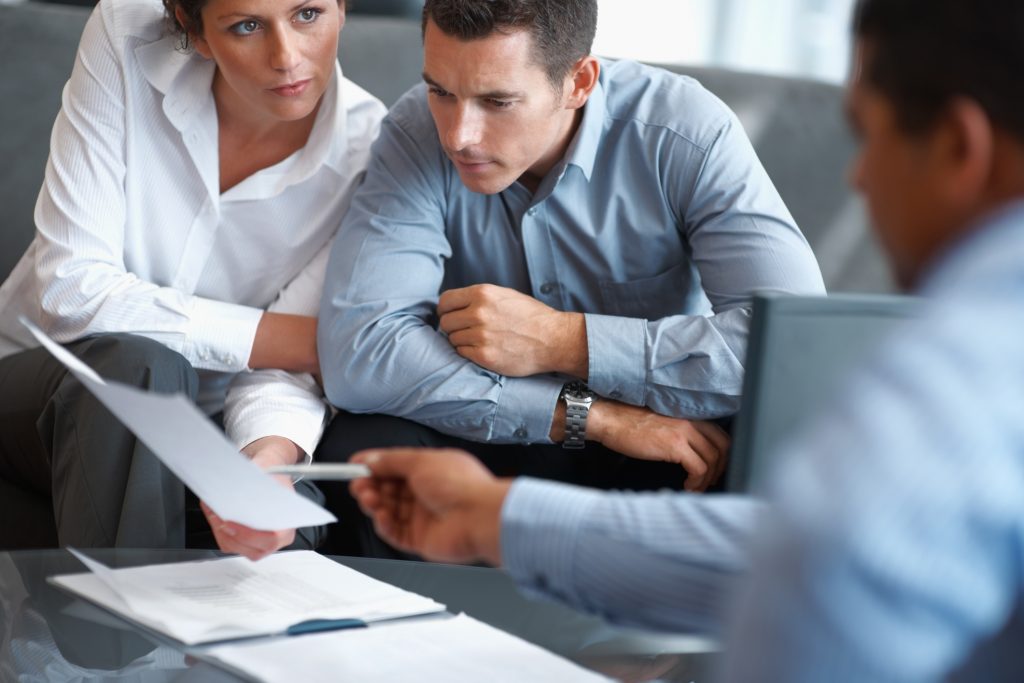 Hayatınızın en önemli kararlarından birini ev alırken verdiğiniz kesin. Belki de tek seferlik yatırım şansınızı bir gayrimenkul ile değerlendireceksiniz ve bu yatırımı yaparken çok dikkatli olmalısınız. Tek başınıza emlak siteleri taraması yapmak ve yüzlerce ev arasından hayalinizdeki evi bulmak son derece zorlu bir süreç. Doğru evin bulunmasından tutun da, pazarlık süreçlerine, ödemenin gerçekleşmesine, tapu teslimine kadar tüm süreçlerde riskler mevcut. Bu riskleri ortadan kaldırmak için güvenilir ve kurumsal bir gayrimenkul danışmanına ihtiyacınız olacağı kesin.Konuyu biraz daha açalım. İşlerinizin güvenilir ve pürüssüz olarak tamamlanması için göz önünde bulundurmanız gereken bazı hususlardan bahsedelim.Onlarca emlakçı ile görüşmeyinİhtiyaçlarınıza kulak asan ve elindeki portföy haricinde de (diğer emlakçılar dahil) tüm piyasayı araştırarak size yardımcı olacak bir emlak danışmanlığı hizmeti alın. Tek bir birimle muhatap olun, seçenekler ve anlatımlar arasında kaybolmayın. Yatırım veya oturma amaçlı ev alma ihtiyacınızı doğru ve detaylı olarak analiz edebilen bir emlakçıdan yardım isteyin.Sürprizlerle karşılaşmayınEvler çoğu zaman anlatıldığı gibi çıkmaz. Alıcıların genel şikayetleri de genelde bu yöndedir. Ev gezilir ve beklentileri karşılamaz. Daha sonra ise harcanan vakit ve enerji, strese dönüşür. Emlakçının bunun önüne geçebilmesi çok önemli. Hakkınızı savunan ve sizin için pazarlık eden gayrimenkul danışmanlığı hizmetiSizin için satıcıyla gerekli görüşmeleri ve pazarlığı yapacak, hakkınızı savunacak bir uzman bulun. Emlakçının görevi, size evi gezdirip işini halletmekten ziyade, alıcının içine sinen bir anlaşma yapıp süreci hatasız yönetmektir. Bunu bulabildiğinizden emin olun.Baştan sona tüm süreci teslim edebileceğiniz bir danışmanEvi araştırma sürecinizin başından, tapu teslimine kadar tüm süreçte yanınızda olacak ve tüm sorularınıza cevap verebilecek bir danışman bulun. Metrekare farkları, tapu masrafı bilgisi, iskan durumu, evin tapu veya belediye tarafında ki durumu vb. gibi önemli bilgileri size sağlayabilecek bir danışmanla birlikte çalışmak size hem zaman hem de maddi kazanç sağlar. Eğer bir kere gayrimenkul danışmanı ile çalışmaya başlıyorsanız, hakettiğiniz hizmeti alın.Amacı satış değil, satın almanıza yardım olmaya çalışan bir danışmanAslında tüm maddelerin gerçekleşmesi, tamamen görüştüğünüz gayrimenkul danışmanının niyetine bağlı. Eğer görüştüğünüz gayrimenkul danışmanı, paraya ihtiyacı olan ve elindeki portföyü satmaya çalışan bir danışman ise, uzak durun. Gayrimenkul danışmanı, ancak siz aldığınız hizmetten memnun kalırsanız tam olarak ödüllendirilir. Gayrimenkul danışmanlarının tümü, sizin memnuniyetinizden %100 sorumlu.Kısaca özetlemek gerekirse, eğer gayrimenkul alım-satım konusunda uzman değilseniz, kurumsal bir danışmana ihtiyacınız var. Yukarıdaki tüm hizmetlere ihtiyacınız olduğunda hemfikirseniz ve ekstra bir ücret ödemeden doğru bir danışmanlık hizmeti almak istiyorsanız, bize mutlaka ulaşın.